OBRAZAC SUDJELOVANJA U JAVNOJ RASPRAVI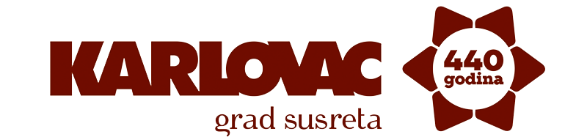 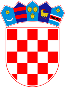 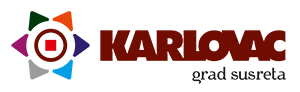 		REPUBLIKA HRVATSKAKARLOVAČKA ŽUPANIJA		REPUBLIKA HRVATSKAKARLOVAČKA ŽUPANIJA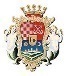 GRAD KARLOVACNaziv dokumentaNACRT PLANA RAZVOJA ŠIROKOPOJASNE INFRASTRUKTURE (PRŠI) ZA GRAD KARLOVAC– PRILOG ANaziv tijela nadležnoga za izradu dokumentaGrad KarlovacRazdoblje internetske javne rasprave (početak i završetak)12.4.2019. – 27.4.2019. do 16 satiNaziv i adresa zainteresirane strane koja dostavlja podatke i/ili daje svoje komentare i prijedloge na dokumentPopis dostavljenih dokumenata u kojima zainteresirana strana dostavlja podatke i/ili daje svoje komentare i prijedloge na dokumentIme i prezime odgovorne osobe koja je dostavila podatke, komentare i prijedloge na dokument, zajedno s adresom elektroničke pošte i kontakt telefonomDatum